				CURRICULUM VITAECareer ObjectiveMaintaining a safe and healthy working environment. To oversee all phases of Facilities Management including operation, maintenance, design, installation, quality control, staffing, budget management and coordinating with other departments of thefirm.To work in association with professional groups who offer me the opportunity for careeradvancement and professional growth.Educational QualificationB.S	Birla Institute of Technology and Science, Pilani	Bachelor of Science and Engineering Technology	June 2014	Mechanical & Electrical Engineering		Deemed University, Pilani - IndiaD.E.E.E	Seshasayee Institute of Technology, Trichy	Diploma in Electrical and Electronics Engineering	April 2003	State Board of Technical Education and Training	Tamil Nadu - IndiaProfessional ExperiencesAl Naboodah Facilities Management L.L.C.Trans Gulf Electromechanical L.L.C.	26/12/2007 to Present(Part of Al Naboodah Group Enterprises, Dubai, U.A.E)	Facilities Engineer(MEP Maintenance, Ad Hoc Works, Small Projects & DLP)Haden International Group India Pvt. Ltd,	C/o, Ford India (p) Ltd., Chennai.	20/06/2006 to 20/12/2007Maintenance TechnicianAuto Coil Electrical EnggC/o, Lucas TVS ltd, Pondicherry.	10/06/2004 to 10/06/2006Maintenance TechnicianLucas TVS ltd., Pondicherry.Temporary Trainee	03/06/2003 to 02/06/2004Professional ProfileI hold 11 years of experience working in United Arab Emirates with overall 14years’ experience in the field of MEP Maintenance, Ad Hoc Works, Small Project and DLP seeking for a challenging role of within construction industry. My Skills are broadly based on Mechanical, Electrical, Plumbing, Fire Fighting and Fire Alarm works.Al Tayer Portfolio				:	MEP Maintenance& Ad Hoc WorksDubai Creek Harbour (Sales Center)	:	Small ProjectDistrict Cooling Plant 			:	DLP & Ad Hoc WorksDubai world Trade Centre			:	Small ProjectG+1 Villa at Khawaneej			:	Small ProjectFujairah City Center			:	DLPI Rise Tower					:	MEP Maintenance &Ad Hoc WorksAl Jabar Tower				:	DLPOne & Only Royal Mirage Hotel		:	Ad Hoc WorksThe Westin Hotel				:	MEP Maintenance & DLPAl Rostamani Hotel				:	MEP MaintenanceKey Responsibilities For MEP Maintenance (Ppmand Call outs)Comply withHSE safety procedures and requirements.Organized, maintaining and executing PPM schedules for all MEP services.Perform ongoing preventive maintenance Follows up on all MEP PPM schedules on daily basis.Conducts random quality inspections PPM works.Responds to all emergencies, breakdowns, safety and security issuesPrioritizes and plans tasks well and complete tasks within set deadlinesMonitor progress against the maintenance program and keep the Management and Business heads updated on maintenance progress.Maintains records of maintenance and prepares reports to management, as required.Coordinate with Building Managers / FM Supervisor and Updates all the Work status on daily basisPrepare and submit Executive Summary Reports of conditions in buildings and recommend actions to be taken.Perform facility inspections and report on condition affecting operationsInvestigates special complaints at site.Visits the customers for the all the critical issues raised by themAttends all weekly meetings to discussions related to PPM, call out & Ad hoc works.Conduct site visits along with service provider / clients to ensure all notable issues are attended and observed.Prepares condition survey reports on Emaar assets as and when required by the management and ensure to provide action plan for rectification.Ensures that all service requests are attended and closed.Ensures high level customer service.Key Responsibilities For Ad Hoc WorksandSmall ProjectsArrange site visit getting to ideas in order to understand scope of worksMaking estimation as per scope of worksPrepare quotation as per site conditionContinue follow up to get approval from clientAs per technical specification, materials arrangement for the ad hoc worksMaking submittal schedule for drawing and materials approvalMaking work schedules as per scope of worksArrange manpower for concern ad hoc worksCoordinates with other departments when and as needed.Coordinates with stores and all suppliers / subcontractors for the delivery and completion of all the worksPreparing & submitting of method statement and risk assessment.Client meeting arrangement as per site conditionDuring site execution, coordinate with other servicesAs per site condition, preparing work inspection reports and getting the approval from client / consultantInform to the concern person for prepare invoice as per work progress or completedFollow up with clients, outstanding payments as per statement of accounts.Responsible to maintain and update all project related documents as per ISO standardsKey Responsibilities For Dlp (Defects Liability Period)As per DLP snag list, segregation of MEP scope of works.Supervision of quality of works, materials and workmanship related to the Contractor’s defects rectification works.During DLP period, documentation of the all warranty issues related to the implemented works.Issuing notifications and instructions to the Supplier / Sub-Contractor.Preparing and submit work permit along with method statement and risk assessment to main contractor.Ensuring compliance with works contract as per technical specifications.Carried out work joint site inspection with consultant / client. Conduct meetings with main contractor / consultant and taking the minutes of the meetings.Submit a monthly DLP report to consultant / main contractor, summarizing all undertaken actions, ad-hoc report if required and a final report.Provide all supporting documents to issuing of Final Acceptance Certificate.Ensure the all the work inspection approved by the consultant to release retention moneys.Skills & AttributesValid U.A.E Driving License Holder	Dubai Civil Defense, Technician card holder for Installation & Maintenance License Certified Emergency First Aider plus Defib& CPRImplant Training at Naively Lignite Corporation LimitedWell Conversant and hands on experience in Microsoft Office. Being Safety Co-coordinator, having sound knowledge in importance of Safety, Safety Standards & safe environment to work without any Incidents and Accidents.Open minded, Positive, Committed, Enthusiastic, Team player, Self-motivated person willing to go Extra-mile.Capable of handling multiple tasks and able to workunder pressureAble to utilize available resources effectively.Personnel ProfileDate of Birth & Age		:	05.03.1983& 35Sex&Marital status		:	Male& MarriedNationality & Religion	:	Indian & HinduLanguages Known		:	English, Hindi, Tamil, Telugu and MalayalamPassport DetailsDate of issue			:	17/11/2014Date of expiry		:	16/11/2024Place of issue			:	DubaiDeclarationI hereby declare the above particulars are true to the best of my knowledge and belief.Ganesan	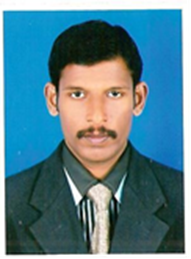 